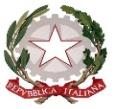 MINISTERO DELL’ISTRUZIONE E DEL MERITO UFFICIO SCOLASTICO REGIONALE PER IL LAZIO1° CENTRO PROVINCIALE ISTRUZIONE ADULTIVia C.A. Cortina, 70  - 00159  Roma 🕿 Tel  06/43598619 -06/62286720rmmm67000c@istruzione.itrmmm67000c@pec.istruzione.it www.cpia1.roma.itCod. Mecc. RMMM67000C – C.F. 97846560585ROMA,__________________											La/il docente/ titolare/i del corso                                                                                                                                                                                                                                                                                            Firma autografa omessa ai sensi dell’art:3 del D.Lgs. 39/1993										___________________________________SEDE DI EROGAZIONE: LIVELLO:    (A2 o A2 parlato-- scegliere)  a.s. 2023/24CODICE CORSO SIDI – SOGI :  DOCENTE /I :  DOCENTE /I :  N. RegistroData attestatoCognomeNomeCODICE FISCALE (solo se presenti casi di omonimia)Data del ritiro e firma